Определение жизненной емкости легких, ее составляющих объемов и жизненного показателяЦели работы:Овладеть методом спирометрии.Записать собственную спирограмму и научиться рассчитывать частоту дыхания и основные физиологические объёмы легких.Сравнить фактическую и должностную ёмкости легких и сделать вывод о соответствии уровня развития системы дыхания и возраста испытуемых.Задание 1.Рассчитайте частоту дыхания за 1 минуту и все объёмы лёгких, исходя из того, что одно вертикальное деление составляет 200 мл (0,2 л), а горизонтальное - 15 с.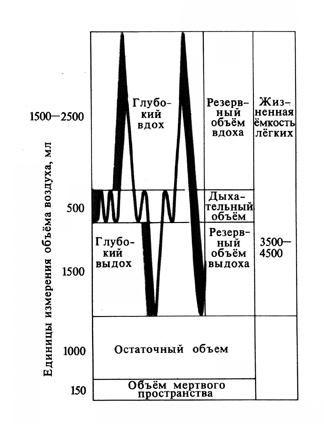 Для определения соответствия полученных в эксперименте величин установленным нормам используют специально разработанные формулы. Предложенные формулы учитывают корреляцию отдельных характеристик функций внешнего дыхания с такими показателями как пол, рост, масса тела, возраст.Эти формулы отражают так называемые должностные величины. С ними и сравнивают полученные в эксперименте индивидуальные данные. Так, должностная величина ёмкости легких рассчитывается по формуле (фактическая ЖЁЛ рассчитывается по спирограмме): 
для мужчин - 
ЖЁЛдолжн = {(рост (см)*0,052) - (возраст (лет)*0,022)} - 3,60; 
для женщин - 
ЖЁЛдолжн = {(рост (см)*0,041) - (возраст (лет)*0,018)} - 2,68.Основные показатели внешнего дыхания (взрослый мужчина) составляют: ДО = 520 мл; РОвд = 2040 мл; РО выд = 1240 мл; Евд = 2560 мл; ЖЁЛ = 3800 мл.Показатели внешнего дыхания претерпевают изменения в процессе роста и развития организма. Наиболее широко используемым показателем внешнего дыхания у детей является жизненная ёмкость легких, которая зависит от пола, возраста, массы и длинны тела.C возрастом жизненная ёмкость легких у детей прогрессивно увеличивается. У мальчиков она, как правило, больше, чем у девочек.Должностная величина жизненной ёмкости легких рассчитывается по формуле: для мальчиков 8-12 лет: 
ЖЁЛдолжн = {(рост (см)*0,052) - (возраст (лет)*0,022)} - 4,60; 
для мальчиков 13-16 лет: 
ЖЁЛдолжн = {(рост (см)*0,052) - (возраст (лет)*0,022)} - 4,20; 
для девочек 8-16 лет: 
ЖЁЛдолжн = {(рост (см)*0,041) - (возраст (лет)*0,018)} - 3,70. Задание 2Проба Розенталя — пятикратное изменение жизненной емкости легких (ЖЕЛ) с промежутками 15 с, у тренированных спортсменов, а также у здоровых лиц  при  пятикратном  измерении  ЖЕЛ  отмечают  почти  одинаковые  цифры (удовлетворительная оценка пробы). В некоторых случаях наблюдается увеличение  этих  показателей  от  одного  измерения  к  другому (хорошая  оценка). Уменьшение величины ЖЕЛ в процессе пятикратного измерения (неудовлетворительная оценка) наблюдается у лиц с функциональным отклонением в состоянии дыхательно-циркуляторного аппарата, вызванными какими-либо заболеваниями, а также в результате переутомления и нетренированности . Проба А.Е. Шафрановского — определение ЖЕЛ до и после дозированной физической нагрузки в виде трехминутного бега на месте в темпе 180 шагов в  минуту.  Измерение  ЖЕЛ  проводят  до  и  после  нагрузки,  а  затем  через 1, 2, 3 мин восстановительного периода. При хорошей тренированности показатели ЖЕЛ после нагрузки не изменяются, а иногда даже увеличиваются. Снижение показателей отражает функциональные нарушения в системе дыхания. Оценить нагрузку можно по изменению ЖЕЛ. Если после занятий ЖЕЛ осталась без изменения или немного увеличилась, значит, вы занималась легкой работой, если снизилась на 100—200 см  — средней, на 300—500 и более — тяжелой.Вывод:Дайте оценку функционального состояния своего организмаФИОДО (мл)РОвдРОвыдЧДЖЕЛфактЖЕЛдолжФИОЖЕЛ 1 пробаЖЕЛ 2 пробаЖЕЛ 3 пробаЖЕЛ 4 пробаЖЕЛ 5 пробаФИОЖЕЛ до нагрузкиЖЕЛ после нагрузки1мин2 мин3 мин